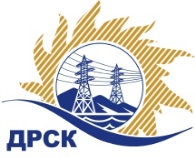 Акционерное Общество«Дальневосточная распределительная сетевая  компания»ПРОТОКОЛ № 14/УТПиР-Рзаседания Закупочной комиссии по рассмотрению заявок по открытому запросу предложений на право заключения договора на выполнение работ: «Внедрение АИИС КУЭ. Установка приборов учета электроэнергии с включением в автоматизированную систему по филиалу ЮЯЭС».Закупка  124 раздел 2.2.1. ГКПЗ 2018          Способ и предмет закупки: открытый запрос предложений  на право заключения Договора на выполнение работ: «Внедрение АИИС КУЭ. Установка приборов учета электроэнергии с включением в автоматизированную систему по филиалу ЮЯЭС», закупка 124 раздел 2.2.1.  ГКПЗ 2018ПРИСУТСТВОВАЛИ:  члены постоянно действующей Закупочной комиссии 1-го уровня АО «ДРСК».           ВОПРОСЫ, ВЫНОСИМЫЕ НА РАССМОТРЕНИЕ ЗАКУПОЧНОЙ КОМИССИИ: О  рассмотрении результатов оценки заявок Участников.О признании заявок соответствующими условиям Документации о закупке.О предварительной ранжировке заявок.О проведении переторжки.РЕШИЛИ:По вопросу № 1Признать объем полученной информации достаточным для принятия решения.Утвердить цены, полученные на процедуре вскрытия конвертов с заявками участников открытого запроса предложений.        По вопросу № 2        Признать заявки ООО"Апогей" (680007, г. Хабаровск, ул. Ремесленная 15Б, литер А, оф. 8), ООО "Автоматизация Техническое Обслуживание Монтаж" 
(678965, г. Нерюнгри, ул. Карла Маркса, д.5, корп.1, кв.31), ООО "ЭНЕРГО СЕТЬ ПРОЕКТ" (675000, г. Благовещенск, ул. Текстильная, д. 49,  оф. 516)   соответствующими условиям Документации о закупке и принять их к дальнейшему рассмотрению.   По вопросу № 3        Утвердить предварительную ранжировку предложений Участников:Более высокое место в предварительной ранжировке занимает участник ООО "Апогей" 
на основании получения дополнительного балла (критерия оценки «Срок исполнения обязательств по договору» раздел .9 Документации о закупке).       По вопросу № 4 Провести переторжку. Допустить к участию в переторжке предложения следующих участников: ООО"Апогей" (680007, г. Хабаровск, ул. Ремесленная 15Б, литер А, оф. 8), ООО "Автоматизация Техническое Обслуживание Монтаж"(678965, г. Нерюнгри, ул. Карла Маркса, д.5, корп.1, кв.31), ООО "ЭНЕРГО СЕТЬ ПРОЕКТ" (675000, г. Благовещенск, ул. Текстильная, д. 49,  оф. 516) . Определить форму переторжки: заочная.Назначить переторжку на 18.01.2018 г. в 15:00 час. (благовещенского времени).Место проведения переторжки: Единая электронная торговая площадка (АО «ЕЭТП»), по адресу в сети «Интернет»: https://rushydro.roseltorg.ruСекретарю Закупочной комиссии уведомить участников, приглашенных к участию в переторжке, о принятом комиссией решении.Исп. Чуясова.Тел. (4162) 397-268г. Благовещенск«17»  января  2018№п/пНаименование Участника закупки и место нахожденияЦена заявки на участие в закупке, руб. 1.ООО "Апогей" 
(680007, г. Хабаровск,  ул. Ремесленная 15Б, литер А, оф. 8)7 298 224.00 руб.  без учета НДС8 611 904.32 руб. с учетом НДС2.ООО "Автоматизация Техническое Обслуживание Монтаж" 
(678965, г. Нерюнгри, ул. Карла Маркса, д.5, корп.1, кв.31)7 289 824.03 руб.  без учета НДС(НДС не предусмотрен)3.ООО "ЭНЕРГО СЕТЬ ПРОЕКТ" 
(675000, г. Благовещенск, ул. Текстильная, д. 49,  оф. 516)7 175 143.00 руб.  без учета НДС8 466 668.74 руб. с учетом НДСМесто в предварительной ранжировкеНаименование участника и его адресЦена предложения на участие в закупке без НДС, руб.Балл по неценовой предпочтительностиПрименение приоритета в соответствии с 925-ПП 1 местоООО "ЭНЕРГО СЕТЬ ПРОЕКТ" 
(675000, г. Благовещенск, ул. Текстильная, д. 49,  оф. 516)7 175 143.00 0,3810Нет2 местоООО "Апогей" 
(680007, г. Хабаровск,  ул. Ремесленная 15Б, литер А, оф. 8)7 298 224.00 0,2651Нет3 местоООО "Автоматизация Техническое Обслуживание Монтаж" 
(678965, г. Нерюнгри, ул. Карла Маркса, д.5, корп.1, кв.31)7 289 824.03 0,2263НетСекретарь Закупочной комиссии  
1 уровня АО «ДРСК____________________М.Г. Елисеева